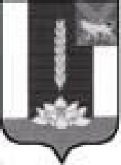 АДМИНИСТРАЦИИ ЧЕРНИГОВСКОГО РАЙОНАПОСТАНОВЛЕНИЕ13.02.2020       	                  с. Черниговка	                          № 80 -паРуководствуясь Федеральным законом от 6 октября 2003 года N 131-ФЗ "Об общих принципах организации местного самоуправления в Российской Федерации", на основании Устава Черниговского района	ПОСТАНОВЛЯЮ:1. Утвердить карту комплаенс-рисков администрации Черниговского муниципального района (приложение №1).1.2. План мероприятий («дорожная карта») по снижению комплаенс– рисков администрации Черниговского муниципального района (приложение №2).2. Руководителям структурных подразделений администрации организовать работу в соответствии с Положением об организации системы внутреннего обеспечения соответствия требованиям антимонопольного законодательства в администрации Черниговского муниципального района.   3. Опубликовать настоящее постановление в «Вестнике нормативных правовых актов Черниговского района» - приложении к газете «Новое время» и на официальном сайте администрации Черниговского района.4. Контроль за исполнением данного постановления возложить на первого заместителя Главы Черниговского района С.С. Климчука.Глава Черниговского района                                                                   В.Н.СёмкинПриложение №1УТВЕРЖДЕНАпостановлением администрацииЧерниговского муниципального районаот 13 февраля 2020 г. № 80-паКарта комплаенс-рисков администрации Черниговского муниципального районаПриложение №2УТВЕРЖДЕНАпостановлением администрацииЧерниговского муниципального районаот 13 февраля 2020 г. № 80-паПлан мероприятий («дорожная карта») по снижению комплаенс-рисковадминистрации Черниговского муниципального района на 2020 годО реализации мероприятий по созданию и организации системы внутреннего обеспечения соответствия требованиям антимонопольного законодательства (антимонопольного комплаенса) в администрации Черниговского муниципального района№ппУровень комплаенс-рискаВид риска (описание)Причины (условия) возникновения риска12341.Низкий уровеньСфера нормативно-правового регулирования: наличие в действующих нормативных правовых актах (далее – НПА) и проектах нормативных правовых актов (далее – проекты НПА) положений, которые приводят и (или) могут привести к недопущению, ограничению или устранению конкуренции на рынках товаров, работ, услуг.1)Отсутствие (недостаточность) знаний антимонопольного законодательства у сотрудников администрации района;2)Отсутствие методических документов по осуществлению анализа действующих НПА на предмет выявления рисков нарушения антимонопольного законодательства;3)Отсутствие на момент утверждения действующего НПА механизма привлечения организаций и граждан к их анализу на предмет влияния на конкуренцию; низкая квалификация сотрудников;4)Недостаточность разъяснений антимонопольного органа по вопросам применения антимонопольного законодательства при реализации НПА.2.Существенный уровеньСфера распоряжения муниципальным имуществом: нарушение установленного законодательством порядка предоставления муниципального имущества в аренду, безвозмездное пользование (передача имущества без торгов, нарушение порядка проведения торгов, предоставление преимуществ отдельным участникам торгов путем разглашения конфиденциальной информации об иных участниках торгов, необоснованное ограничение конкуренции).1) Отсутствие (недостаточность) знаний антимонопольного законодательства у сотрудников администрации района;2) Возникновение конфликта интересов при исполнении сотрудниками администрации района должностных обязанностей;3)Недостаточность разъяснений антимонопольного органа по вопросам применения антимонопольного законодательства. 3.Незначительный уровеньСфера развития малого и среднего предпринимательства:нарушение антимонопольного законодательства при предоставлении финансовой, имущественной поддержки бизнесу (незаконное предоставление поддержки, незаконный отказ в предоставлении поддержки).1)Отсутствие (недостаточность) знаний антимонопольного законодательства у сотрудников администрации района;2)Возникновение конфликта интересов при исполнении сотрудниками администрации района должностных обязанностей;3)Недостаточность разъяснений антимонопольного органа по вопросам применения антимонопольного законодательства.4.Существенный уровеньСфера закупок товаров, работ, услуг для обеспечения муниципальных нужд:  нарушение антимонопольных требований к торгам, запросу котировок на товары, запросу предложений (далее – закупочные процедуры) при проведении закупок товаров, работ, услуг для муниципальных нужд (нарушение порядка определения победителя или победителей закупочных процедур; не предусмотренное федеральными законами или иными нормативными правовыми актами ограничение доступа к участию в закупочных процедурах; установление непредусмотренных законодательством Российской Федерации требований к товарам или хозяйствующим субъектам; включение в состав лотов товаров, работ, услуг, технологически и функционально не связанных с товарами, работами, услугами, поставки, выполнение, оказание которых являются предметом закупочных процедур). 1)Отсутствие (недостаточность) знаний антимонопольного законодательства у сотрудников администрации района;2)Возникновение конфликта интересов при исполнении сотрудниками администрации района должностных обязанностей;3)Недостаточность разъяснений антимонопольного органа по вопросам применения антимонопольного законодательства;4)Высокая загруженность сотрудников администрации района работой, выполняемой в соответствии с должностными обязанностями.5.Незначительный уровеньСфера осуществления муниципальных услуг и выполнения функций муниципального контроля: нарушение антимонопольного законодательства при предоставлении муниципальных услуг и выполнении функций муниципального контроля (нарушение сроков предоставления муниципальных услуг, запрос недопустимых документов или сведений, необоснованный отказ в предоставлении муниципальной услуги).1)Несоблюдение регламента предоставления муниципальных услуг (выполнения муниципальной функции);2)Установление при предоставлении муниципальных услуг требований к их получателям, не предусмотренных законодательством Российской Федерации;3)Возникновение конфликта интересов при исполнении сотрудниками администрации района должностных обязанностей;4)Отсутствие (недостаточность) знаний антимонопольного законодательства у сотрудников администрации;5)Недостаточность разъяснений антимонопольного органа по вопросам применения антимонопольного законодательства;6)Высокая загруженность сотрудников администрации района работой, выполняемой в соответствии с должностными обязанностями.№ п/пКраткое описание комплаенс-рискаНаименование мероприятий по снижению и устранению комплаенс-рисковСрок исполненияСтруктурное подразделение, ответственное за выполнение мероприятий 123451.Наличие в действующих нормативных правовых актах (далее – НПА) и проектах нормативных правовых актов (далее – проекты НПА) положений, которые приводят и (или) могут привести к недопущению, ограничению или устранению конкуренции на рынках товаров, работ, услуг.1)Анализ разработанных (разрабатываемых) НПА на предмет соответствия требованиям антимонопольного законодательства;2)Повышение квалификации сотрудников путем регулярного их обучения;3)Изучение правоприменительной практики и мониторинг изменений законодательства.2020 годСтруктурноеподразделение- разработчик НПА.2.Нарушение установленного законно-дательством порядка предоставления муниципального имущества в аренду, безвозмездное пользование (передача имущества без торгов, нарушение порядка проведения торгов, предоставление преимуществ отдельным участникам торгов путем разглашения конфиденциальной информации об иных участниках торгов, необоснованное ограничение конкуренции).1)Анализ практики применения действующих НПА, определяющих порядок предоставления муниципального имущества в аренду, безвозмездное пользование;2)Повышение квалификации сотрудников путем регулярного их обучения;3)Проведение внутреннего контроля за соблюдением антимонопольного законодательства в сфере распоряжения муниципальным имуществом.2020 годОтдел земельных и имущественных отношений3.Нарушение антимонопольного законодательства при предоставлении финансовой, имущественной поддержки бизнесу (незаконное предоставление поддержки, незаконный отказ в предоставлении поддержки).1)Обеспечение проведения надлежа-щей экспертизы документации;2)Усиление контроля за соблюдением требований законодательства в сфере поддержки малого и среднего предпринимательства;3)Повышение уровня внутриведомст-венного и межведомственного взаимодействия;4)Повышение квалификации сотрудников путем регулярного их обучения.2020 годОтдел земельных и имущественных отношений4.Нарушение антимонопольных требо-ваний к торгам, запросу котировок на товары, запросу предложений (далее – закупочные процедуры) при прове-дении закупок товаров, работ, услуг для муниципальных нужд (нарушение порядка определения победителя или победителей закупочных процедур; не предусмотренное федеральными законами или иными нормативными правовыми актами ограничение доступа к участию в закупочных процедурах; установление непредус-мотренных законодательством Российской Федерации требований к товарам или хозяйствующим субъектам; включение в состав лотов товаров, работ, услуг, технологически и функционально не связанных с товарами, работами, услугами, поставки, выполнение, оказание которых являются предметом закупочных процедур).1)Недопущение нарушений при подготовке и осуществлении закупок товаров, работ, услуг для обеспечения муниципальных нужд;2)Обеспечение проведения надлежащей экспертизы документации о закупке; 3)Повышение квалификации сотрудников путем регулярного их обучения; 4)Обеспечение своевременного планирования и размещения информации о закупках в информационно-коммуникационной сети Интернет;5)Проведение внутреннего контроля за соблюдением специалистами  администрации антимонопольного законодательства, а также законодательства о контрактной системе в сфере закупок товаров, работ, услуг для обеспечения муниципальных нужд.  2020 годУправление  экономики и территориального планирования района5.Нарушение антимонопольного законодательства при предоставлении муниципальных услуг и выполнении функций муниципального контроля (нарушение сроков предоставления муниципальных услуг, запрос недопустимых документов или сведений, необоснованный отказ в предоставлении муниципальной услуги).1)Анализ практики применения действующих НПА, определяющих порядок и условия предоставления муниципальных услуг и выполнения функций муниципального контроля на предмет соответствия требованиям антимонопольного законодательства;2)Повышение квалификации сотрудников путем регулярного их обучения.2020 годСтруктурноеподразделение, предоставляющее муниципальную услугу или осуществляющее муниципальный контроль